Referat fra ledersamling i Åmli lørdag 18 november 2023Åmli Rådhus.Da lørdagen kom ble det litt lett snødryss, men heldigvis ble det med det resten av dagen. Ingen store kjøreutfordringer.Det var 6 lokallag som møtte til samling, veldig bra. Vi er jo kun 12 lag igjen og 2 lag er sterkt nedleggingstruet.Liv ønsket alle velkommen til møte og vi startet med litt kaffe og kaker fra «Kakebakeren» i Åmli. Det var ekstra hyggelig at Åmli bygdekvinnelag hadde sendt to unge medlemmer til samlingen.På programmet startet vi med at alle lagene presenterte seg selv og fortalte litt om hva de holdt på med. Her var det mange gode tips som andre lag kunne plukke opp. Snakket litt om å legge ut årsmeldingene til lokallagene på Aust-Agder sin hjemmeside. Kjekt å kunne se hva andre lag holder på med.May Britt orienterte litt om «Tilskudds portalen» som nesten alle kommuner i Norge er tilsluttet. Ligger ikke din kommune inne på lista, ta da kontakt med din kommune og spør. Gå inn på portalen og gjør deg kjent. Her er det mange midler å søke på. Har du et prosjekt er det lett å få tilskudd.Liv snakket også litt om «Agrol-kortet». Det er et kort som alle medlemmer av Norges Bygdekvinnelag kan få. Da må du som medlem være registrert med din E-post adresse i medlemsregisteret. Sjekk dette. Norges bygdekvinnelag har en avtale med banken Landkreditt. Gå inn på Agrol.no å se hva det er av tilbud du kan få. Masse å spare.Liv gikk også gjennom hvordan bruke «Kultur og tradisjon». Så litt på de forskjellige skjemaene og viste litt hvordan du kan sette opp et budsjett når du skal arrangere et kurs.Dette skjemaet er veldig nyttig å bruke. Anbefales. Gå inn på siden til Kultur og Tradisjon og gjør deg kjent. De er også veldig behjelpelig på telefon.Før pausen snakket vi også om «organisasjonsskolen» til NBK. Gå inn på NBK`S hjemmeside under fanen organisasjonsbiblioteket og hent ut mange nyttige tips.Anbefaler dere også å ta i bruk deres egen hjemmeside. Det dere legger ut der av ting kan også linkes direkte til Facebook siden dere har. Trenger dere hjelp til å komme i gang, ta gjerne kontakt med meg, (hvis dere trenger hjelp). Er det mange lokallag som ønsker å starte kan vi holde kurs.Da var det tid for pause med gode rundstykker ,wienerstenger, kaffe og brus. I pausen ble alle de tingene som var lagret opp gjennom tidene av gevinster til tidligere «Landbrukets dag» delt ut.Etter pausen var turen kommet til Christine. Hun informerte og inspirerte til deltagelse i strikkekonkuransen «Ung 40» og om hvordan lage mønster ved hjelp av dataprogrammet vi fikk kobling til på e-post og tilbud fra Hillesvåg om 20 % på garnet ved engangsbestillelse . Hun fortalte også om prosjektene « Dyrk selv» som Høvåg bygdekvinnelag hadde i fjor og litt om det de holder på med nå. Dette var noe som fenga de både de «gamle» og unge i Høvåg og mange (unge)meldte sin interesse. Senere har (mange),de fleste av de som deltok i prosjektene meldt seg inn. Noe som har resultert i at laget økte fra 27 medlemmer til i da 62 medlemmer. Fantastisk !Da var tiden kommet til «Hva forventer lokallagene av distriktsstyret» og hva vi skal gjøre fremover.Det ble diskutert litt frem og tilbake om forskjellige ting. De store lagene klarer seg veldig greit selv, men det er de små lagene som sliter. Vi har oppfordret lagene til å ta kontakt hvis de ønsker det, og så klart hjelper til der vi kan.Oppfordret alle til å svare på «høringsbrevet» om distriktsstyrets rolle og funksjon, som alle lokallag fikk på e-post. Ligger også på NBK`S hjemmeside. Svarfristen er 24.november.Så en nyhet til dere alle.Etter Inspirasjonsseminaret i Stavanger har det vært kontakt med Vest-Agder Bygdekvinnelag om sammenslåing av Vest og Aust-Agder Bygdekvinnelag. Det blir et møte med lederen i Vest-Agder i slutten av måneden.Det kommer trolig opp som sak på vårt årsmøte i mars.Tenk litt over det. Hva vil vi.Ref. Liv B. Holm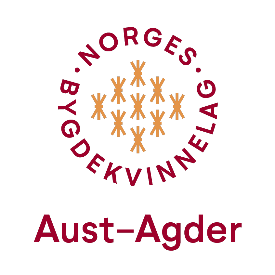 